Why organic farming is a better option than conventional apple productionAgricultural intensification, as it can be observed in conventional apple production, has negative impacts on surrounding ecosystems. Scientists have investigated the impact of agricultural diversification practices on the ecosystem. They have found out that all efforts to diversify agriculture have a positive impact on biodiversity, climate, and soil condition.Work assignment for Fig. 1 on page 2 1) First have a look at the overall effects in Diagram A. Then analyse Diagrams B-G in order to establish what effect the different practices in agriculture have on the different parameters displayed on the y-axis.2) Focus then on Diagram G and elaborate on the advantages and disadvantages of organic farming in comparison to conventional farming.3) Discuss your results with your classmate(s) sitting next to you.4) Write down an answer if and why organic farming may be beneficial to an ecosystem.5) Propose some suggestions how apple farming can be done in an ecosystem friendly way.Fig.1 (page 2) Impact of agricultural diversification practices on biodiversity, climate, and soil condition.A: overall, B to G: each category of diversification practice separately.Water regulation refers to water quality and quantity, climate regulation refers to greenhouse gas dynamics, c(arbon) sequestration refers to carbon storage (for example in leaves, roots etc.).Source: Tamburini et al. (2020), Agricultural diversification promotes multiple ecosystem services without compromising yield, Agri Sci. Adv. 2020;6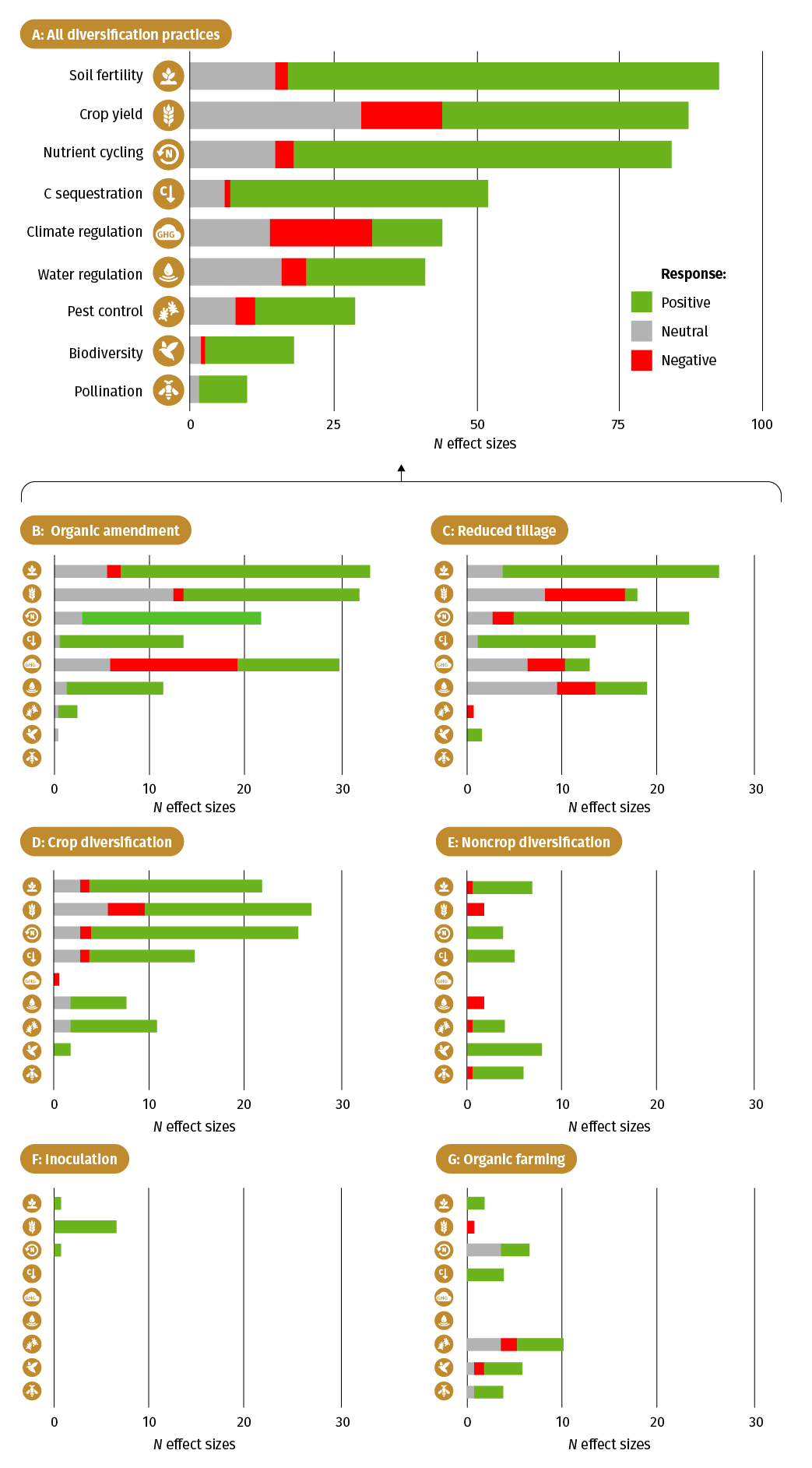 